Цель и задачи системы  образования детей-инвалидов и
детей с ограниченными возможностями здоровья
       Цель: создание целостной, эффективно действующей системы 
образования детей-инвалидов и детей с ограниченными возможностями
здоровья.
      Для достижения поставленной цели необходимо решение следующих задач:
- разработка нормативной правовой базы, обеспечивающей введение
инклюзивного обучения в педагогическую практику школы;
- создание системы ранней диагностики и выявления детей-инвалидов и детей с ОВЗ для обеспечения своевременной коррекционной помощи и выстраивания индивидуального образовательного маршрута ребенка;
- формирование программы подготовки, переподготовки и развития
педагогических кадров для работы с детьми-инвалидами и детьми  с ОВЗ 
- создание безбарьерной образовательной среды.
Формы образования детей-инвалидов, детей с ОВЗ
1. Обучение, коррекция, воспитание:
– включение ребенка с ОВЗ в процесс обучения с последующим получением
коррекционной помощи в специальном (коррекционном) учреждении, центре;
2. Обучение
– включение в процесс обучения в классе;
– обучение по индивидуальному образовательному маршруту;
– обучение в домашних условиях.
3. Воспитание и социализация
– включение в социокультурное пространство школы, поселка;
– психолого-педагогическое сопровождение участников образовательного
процесса.
Комплексные мероприятия по реализации образовательных задач
1. Нормативно-правовое обеспечение инклюзивного образования:
– разработка нормативных правовых документов, регламентирующих
деятельность МОУ СШ № 2 п.Селижарово, обеспечивающих реализацию
образования детей-инвалидов, детей с ОВЗ в различных
формах;
– разработка механизмов финансового и психолого-педагогического
сопровождения детей-инвалидов, детей с ОВЗ в МОУ СШ № 2 п.Селижарово;
2. Создание безбарьерной образовательной среды:
– формирование программ создания безбарьерной образовательной среды,
обеспечивающей свободное передвижение детей с нарушением опорнодвигательного аппарата, с нарушением зрения, слуха;
– обеспечение школы специальными техническими средствами для
организации комфортного образовательного процесса детей-инвалидов  и детей с ОВЗ;
– приведение здания школы в соответствие строительным нормам и правилам СНиП 35-01-2001 «Доступность зданий и сооружений для маломобильных  групп населения»;
– формирование психологической среды, позволяющей ребенку-инвалиду,
ребенку с ОВЗ комфортно чувствовать себя в различных организационно-педагогических условиях.
3. Программно-методическое сопровождение обучения детей-инвалидов и детей с ОВЗ:
– разработка методических рекомендаций по формированию индивидуальных  образовательных маршрутов в соответствии с образовательными потребностями семьи и ребенка-инвалида,  детей с ОВЗ.
4. Комплексное сопровождение участников образовательного процесса,
обеспечивающих образование ребенка-инвалида,  ребёнка с ОВЗ:
- апробация и внедрение инновационных психолого-педагогических
технологий; планирование и мониторинг эффективности психолого-педагогического сопровождения;
– формирование служб внутреннего психолого-медико-педагогического
сопровождения в лице специалистов школьного психолого-медико-педагогического консилиума (социального педагога, педагога-психолога,
медицинского работника);
– сопровождение родителей, имеющих детей-инвалидов, детей  с ОВЗ и педагогов, осуществляющих образовательный процесс этих детей, через формирование программ специального обучения родителей и педагогов;
5. Формирование толерантного отношения к ребенку- инвалиду и ребёнку с ограниченными возможностями здоровья:
– создание позитивного отношения к инвалидам, лицам с ОВЗ через
формирование комплексных социальных программ, направленных на
признание права ребенка-инвалида, ребёнка с ОВЗ максимально полноценно
участвовать в жизни общества.
6. Кадровое обеспечение:
– участие педагогов в курсах профессиональной переподготовки по
специальности «Специальная педагогика»;
– обучение педагогов на курсах повышения квалификации по вопросам
обучения детей с ОВЗ и их индивидуального сопровождения.
7. Обеспечение качества образования детей с ОВЗ:
– разработка и реализация системы мониторинга оценки качества
образования детей с ОВЗ в условиях школы.
8. Научное сопровождение инклюзивного образования
– проведение психологических, педагогических исследований по вопросам
инклюзивного образования,
– изучение деятельности пилотных площадок по данному направлению и
обеспечение внедрения результатов инновационной деятельности в МОУ
СШ № 2 п.Селижарово
Ожидаемые результаты реализации настоящей системы:
Реализация настоящей системы позволит:
– сформировать в школе систему образования, позволяющую
обеспечить права детей-инвалидов и детей с ОВЗ на равный доступ к
качественному образованию независимо от состояния здоровья;
– обеспечить создание безбарьерной образовательной среды для всех
участников образовательного процесса;
– создать вариативные условия для реализации права на образование всех
категорий детей с ограниченными возможностями здоровья с учетом их
психофизических особенностей;
– повысить эффективность функционирования системы инклюзивного
образования детей-инвалидов, детей с ОВЗ.
Риски
1.Образование детей-инвалидов, детей с ОВЗ не может быть эффективным: - без оснащения образовательного учреждения соответствующей материально-технической базой, в том числе специальным оборудованием, а также приведения в соответствие здания школы строительным нормам и правилам СНиП 35-01-2001 «Доступность зданий и сооружений для маломобильных групп населения»;
 - без кадрового обеспечения соответствующими специалистами.
2. Включение ребенка в инклюзивное образование невозможно без согласования со специалистами ПМПК, родитель не всегда может реально оценить возможность получения инклюзивного образования.
3 Возможное неполное освоение учебных программ. Необходимость
индивидуальных учебных планов для «включенных» детей.
4. Отсутствие гибкой системы оценивания достижений и системы итоговой
аттестации учащихся, заложенной в стандартах.
Nп/п// п/пНаименование мероприятияОтветственныеСрок
реализацииОжидаемый результат1 Направление 1. Организационное и нормативно - правовое обеспечение
Направление 1. Организационное и нормативно - правовое обеспечение
Направление 1. Организационное и нормативно - правовое обеспечение
Направление 1. Организационное и нормативно - правовое обеспечение
1.1.Создание банка федеральных, региональных правовых
нормативных и примерных локальных актов,
обеспечивающих введение и реализацию ФГОС для
детей с ОВЗ и ФГОС для детей с интеллектуальными
нарушениями и его размещение на сайте МОУ СШ №2 п.Селижарово
Директор,
заместитель
директора по
УВР
2018-2019 годБанк правовых нормативных актов,
своевременное обновление локальных актов в
соответствии с действующим
законодательством
1.2. Формирование банка информационно- методических
материалов по результатам конференций, семинаров и т.п.
Заместитель
директора по УВР
В течение всего периодаБанк информационно - методических
материалов, лучших образовательных практик
других мероприятий, данных лучших образовательных
практик инклюзивного образования разного уровня1.3.Формирование и обновление банка данных детей с ОВЗ и
детей-инвалидов
Заместитель
директора по
УВР
Ежегодно в сентябре  и в течение года по мере необходимостиОбеспечение равного доступа к образованию
для всех обучающихся с учетом
образовательных потребностей и индивидуальных возможностей, перспективное
планирование и подготовка условий в школе
для детей с ОВЗ и детей-инвалидов

1.4.Обсуждение, утверждение рабочих программ по учебным
предметам с изменениями и дополнениями, рабочих
программ курсов части учебного плана, формируемой
участниками образовательных отношенийЗаместитель
директора по
УВР
Ежегодно в мае и в августеРабочие программы1.5.Обсуждение, утверждение рабочих программ внеурочной
деятельности.
Заместитель
директора по
ВР
Ежегодно в мае и в августеРабочие программы внеурочной деятельности2.Направление 2. Методическое обеспечениеНаправление 2. Методическое обеспечениеНаправление 2. Методическое обеспечениеНаправление 2. Методическое обеспечение2.1.. Приведение методической базы в соответствие с
требованиями ФГОС и определением необходимых
потребностей
— Изучение требований ФГОС к учебно — методической базе
— Инвентаризация имеющейся научно — методической базы.
— Составление перечня учебников и методических пособий
— Формирование заказа учебной литературы.
Зам.
директора по
УВР,педагог-библиотекарь
В течение всего
периода
Перечень учебников и методических
пособий.
2.2. Программирование деятельности методической службы
образовательного учреждения на всех уровнях управления.Зам.
директора по
УВР,
методистВ течение всего
периодаПлан работы методической службы школы2.3. Создание медиатеки (электронные ресурсы, накопление
имеющихся ресурсов в интернете, прайс-листы) по 1 -9
классам
Педагог-библиотекарьВ течение всего
периодаПеречень ресурсов медиатеки2.4.Организация и проведение обучающих семинаров,
переговорных площадок, открытых уроков по
направлениям:
- модель организации внеурочной деятельности;
- мониторинг и диагностика УУД;
- преемственность ООП НОО и ООП ООО;
- организация внеурочной деятельности;
- критериальное и формирующее оценивание;
- оценивание образовательных результатов в урочной и
внеурочной деятельности;
- реализации программы воспитания и социализации в
основной школе;
- особенности организации учебного занятия с
обучающимися с ОВЗ и детьми-инвалидами;
- технологии организации современного урока.
Зам.
директора по
УВР,
методистВ течение всего
периодаАпробация новых идей, моделей, программ и
технологий по реализации инклюзивного
образования
Создание школьного банка коррекционно-развивающих
программ и диагностических методик для специалистов
(психологов, логопедов). Педагог-психолог,
логопед
В течение всего
периодаБанк диагностических методик3.Направление3. Материально-техническое обеспечениеНаправление3. Материально-техническое обеспечениеНаправление3. Материально-техническое обеспечениеНаправление3. Материально-техническое обеспечение3.1.Формирование заказа учебников для детей с ОВЗПедагог-библиотекарьВ течение всего периода100% обеспеченность учебниками детей с ОВЗ3.2.Инвентаризация материально-технического обеспечения.
Приобретение необходимых мультимедийных, учебно-методических материалов и оборудованияЗам. директора
по АХР
По мере необходимостиОформление заявки на бюджетные
ассигнования
3.3.Создание условий для развития инклюзивного
образования, обеспечение роста качества и доступности
образовательных услуг детям с ОВЗ  идетям-инвалидам средствами
комплексных мероприятий.
Директор школыРеализация плана мероприятий Паспорта
доступности
4.Направление4. Психолого-педагогическое сопровождение семей, имеющих детей с ОВЗ и детей-инвалидов
Направление4. Психолого-педагогическое сопровождение семей, имеющих детей с ОВЗ и детей-инвалидов
Направление4. Психолого-педагогическое сопровождение семей, имеющих детей с ОВЗ и детей-инвалидов
Направление4. Психолого-педагогическое сопровождение семей, имеющих детей с ОВЗ и детей-инвалидов
4.1.Организация консультаций для родителей (законных
представителей) обучающихся с ОВЗ и детей-инвалидов.Педагог-психолог,
социальный
педагог,
заместитель
директора по
УВР
В течение
всего периодаПредоставление родителям детей с ОВЗ и де
консультационных услуг. Охват родителей
консультационными услугами по инклюзивному
образованию на 100%
4.2.Проведение семинаров - тренингов для родителей и
детей с ОВЗ, детей-инвалидов

Педагог-психологПо плану
школы
Расширение кругозора детей с ОВЗ и детей-инвалидов, развитие
коммуникативной компетентности детей.
4.3.Распространение среди родительского сообщества
информационных буклетов, публикаций по проблемам
развития, обучения и воспитания детей с ОВЗ, детей с
инвалидностью
Педагог-психолог,социальный педагогВ течение
всего периодаПсихолого-педагогическая поддержка родителей,
имеющих детей с ОВЗ, инвалидностью,
включенных в общее образование
4.4.Мониторинг учета рекомендаций ТПМПК по созданию
необходимых условий для обучения и воспитания детей с
ОВЗ в школе
. Заместитель
директора
УВР, ВР
В течение
всего периодаПсихолого-педагогическая поддержка детей с
ОВЗ, инвалидностью, включенных в общее
образование
5.Направление5.Мероприятия для детей с ОВЗ и детей - инвалидовНаправление5.Мероприятия для детей с ОВЗ и детей - инвалидовНаправление5.Мероприятия для детей с ОВЗ и детей - инвалидовНаправление5.Мероприятия для детей с ОВЗ и детей - инвалидов5.1.«День семьи»Заместитель
директора по
ВР
По плану школыФормированию основ гражданской идентичности
и мировоззрения у детей с ОВЗ, детей -
инвалидов в соответствии с принятыми в семье и
обществе духовно-нравственными и
социокультурными ценностями
5.2.«Праздники и мероприятия в школе» Заместитель
директора по
ВР
По плану школыФормирование толерантного отношения у всех
участников инклюзивного мероприятия6.Направление 6. Дополнительное образовательное детей с ОВЗ и детей-инвалидовНаправление 6. Дополнительное образовательное детей с ОВЗ и детей-инвалидовНаправление 6. Дополнительное образовательное детей с ОВЗ и детей-инвалидовНаправление 6. Дополнительное образовательное детей с ОВЗ и детей-инвалидов6.1.. Создание «карты доступности» учреждений
дополнительного образования для детей с ОВЗ и детей-инвалидов (карта реализации дополнительных
образовательных программ и коррекционных программ)
Заместитель
директора по
ВР
В начале каждого учебного года«Карта доступности» образовательных
учреждений6.2.Разработка программ дополнительного образования для
детей с ОВЗ и детей-инвалидовЗаместитель
директора по
ВР
В начале каждого учебного годаНаличие программ дополнительного образования6.3.Разработка проектов образовательных программ
дополнительного образования по предпрофильному
самоопределению детей с ОВЗ и детей-инвалидовЗаместители
директора по
ВР, УВРВ течение всего периодаТребования к образовательным программам
дополнительного образования по
предпрофильному самоопределению детей 
инвалидов и детей с ОВЗ, проекты программ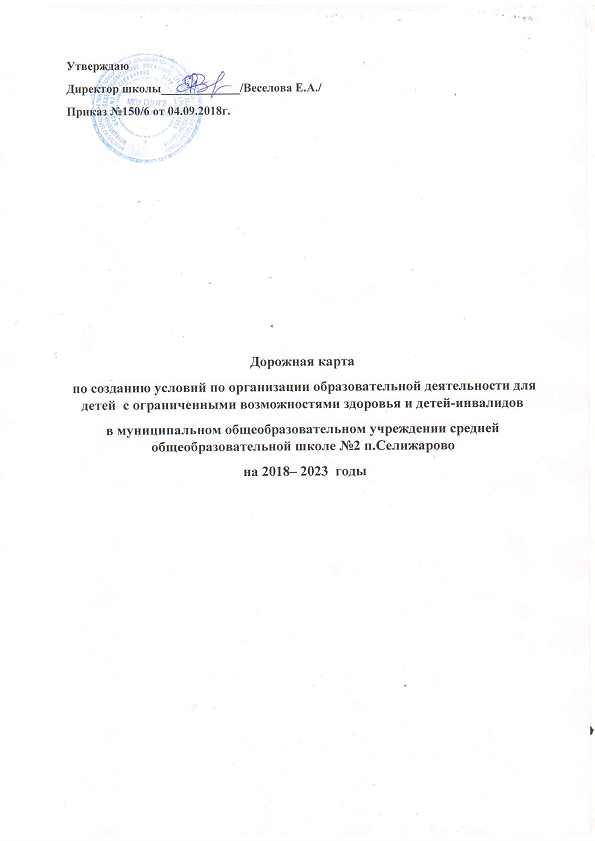 